Magasinage de Noel!C’est Noel! Madame te donne 500,00$ pour acheter les cadeaux pour ta famille. Écris tes totales dans le tableau en bas avec une photo du cadeau. Attention tu ne peux pas dépenser plus que $500! Exemple :Mon Totale : NomPhoto du cadeauPrixJared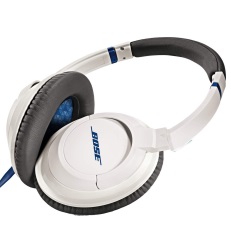 161,99$NomPhoto du cadeauPrix